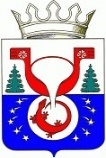 ТЕРРИТОРИАЛЬНАЯ ИЗБИРАТЕЛЬНАЯ КОМИССИЯОМУТНИНСКОГО РАЙОНАКИРОВСКОЙ ОБЛАСТИПОСТАНОВЛЕНИЕг. ОмутнинскО регистрации кандидатов в депутаты Восточной городской Думы Омутнинского района Кировской области шестого созываПроверив соблюдение требований Закона Кировской области «О выборах депутатов представительных органов и глав муниципальных образований в Кировской области» при выдвижении кандидатов в депутаты Восточной городской Думы Омутнинского района Кировской области шестого созыва,  рассмотрев документы, представленные в избирательную комиссию для регистрации кандидатов, в соответствии с частью 1 статьи  3010 Закона Кировской области «О выборах депутатов представительных органов и глав муниципальных образований в Кировской области», постановлением Избирательной комиссии Кировской области от 16.07.2009 № 52/315 «О возложении полномочий избирательной комиссии Восточного городского поселения на территориальную избирательную комиссию Омутнинского района», постановлением территориальной избирательной комиссии Омутнинского района от 14.06.2022 №38/366 «О возложении полномочий окружных избирательных комиссий на территориальную избирательную комиссию Омутнинского района Кировской области при проведении выборов депутатов Омутнинской городской Думы Омутнинского района Кировской области пятого созыва, Восточной городской Думы Омутнинского района Кировской области шестого созыва, Песковской поселковой Думы Омутнинского района Кировской области  пятого созыва, Белореченской  сельской Думы Омутнинского района Кировской области пятого созыва, Залазнинской сельской Думы Омутнинского района Кировской области пятого о созыва, Леснополянской сельской Думы Омутнинского района Кировской области шестого созыва, Чернохолуницкой сельской Думы Омутнинского района Кировской области пятого созыва, Шахровской сельской Думы Омутнинского района Кировской области пятого созыва 11 сентября 2022 года»   территориальная избирательная комиссия Омутнинского района Кировской области ПОСТАНОВЛЯЕТ: Зарегистрировать 04 августа 2022 года кандидатов в депутаты Восточной городской Думы Омутнинского района Кировской области шестого созыва согласно приложению.Выдать зарегистрированным кандидатам в депутаты Восточной городской Думы Омутнинского района Кировской области шестого созыва удостоверения о регистрации установленного образца. Передать для опубликования сведения  о зарегистрированных кандидатах  в средства массовой информации печатное издание «Наша жизнь газета Омутнинского района» не позднее 05 августа 2022 года .Опубликовать настоящее постановление на официальном Интернет - сайте муниципального образования Омутнинский муниципальный район Кировской области (omutninsky.ru).                                         Приложение к постановлению территориальной избирательной комиссии Омутнинского района                                                                          Кировской области                                                                                       от 04.08.2022  № 46/435Кандидаты в депутаты Восточной городской Думы Омутнинского района Кировской области шестого созыва_____________________________04.08.2022№46/435Заместитель председателя территориальной избирательной комиссии Омутнинского района Н.Г.Королева Секретарьтерриториальной избирательной комиссии Омутнинского района  Е.И. Корякина№ п/пДанные кандидатаСубъект выдвиженияВремя регистра-циичетырехмандатный Восточный избирательный округ №1четырехмандатный Восточный избирательный округ №1четырехмандатный Восточный избирательный округ №1четырехмандатный Восточный избирательный округ №11Лебедев Сергей Павлович, дата рождения 21 марта 1981 года, образование высшее, Омутнинское межрайонное предприятие электрических сетей ОАО "Коммунэнерго", диспетчер предприятия сетей оперативно-диспетчерской службы, место жительства Кировская область, Омутнинский район, п.ВосточныйОмутнинское районное отделение "Коммунистической партии Российской Федерации"12 часов 05 минут2Жвакин Роман Андреевич, дата рождения 3 декабря 1988 года, образование среднее профессиональное, временно неработающий, место жительства Кировская область, Омутнинский район, пос. БелореченскСамовыдвижение12 часов 10 минут3Мякишева Людмила Геннадьевна, дата рождения 1 июня 1974 года, образование высшее, ФКУ ИК-6 УФСИН России по Кировской области, инструктор гражданской обороны, депутат Восточной городской Думы Омутнинского района Кировской области пятого созыва, место жительства Кировская область, Омутнинский район, пос.ВосточныйОмутнинское районное местное отделение Партии "ЕДИНАЯ РОССИЯ"12 часов 15 минут4Ежов Сергей Афанасьевич, дата рождения 11 июля 1971 года, образование высшее, ООО "ВостокДом Сервис", главный инженер управления предприятием, место жительства Кировская область, пгт.ВосточныйОмутнинское районное местное отделение Партии "ЕДИНАЯ РОССИЯ"12 часов 20 минут5Ушакова Лариса Владимировна, дата рождения 2 мая 1976 года, образование высшее, МКОУ СОШ с УИОП №2 пгтВосточный, директор, депутат Восточной городской Думы Омутнинского района Кировской области пятого созыва, место жительства Кировская область, Омутнинский район, пгт.ВосточныйОмутнинское районное местное отделение Партии "ЕДИНАЯ РОССИЯ"12 часов 25 минутчетырехмандатный Восточный избирательный округ №2четырехмандатный Восточный избирательный округ №2четырехмандатный Восточный избирательный округ №2четырехмандатный Восточный избирательный округ №26Вихарев Сергей Константинович, дата рождения 21 августа 1986 года, образование среднее профессиональное, временно неработающий, место жительства Нижегородская область, Тонкинский район, д.ВаяСамовыдвижение12 часов 30 минут7Соколова Оксана Михайловна, дата рождения 28 июня 1980 года, образование высшее, МКОУ СОШ №2 с УИОП пгтВосточный, педагог-психолог, место жительства Кировская область,Омутнинский район, пгт.ВосточныйКировское отделение  партии СПРАВЕДЛИВАЯ РОССИЯ- ЗА ПРАВДУ12 часов 35 минутчетырехмандатный Восточный избирательный округ №3четырехмандатный Восточный избирательный округ №3четырехмандатный Восточный избирательный округ №3четырехмандатный Восточный избирательный округ №38Аскеров Ибадат Танарверди оглы, дата рождения 1 июля 1965 года, образование высшее образование - бакалавриат, индивидуальный предприниматель, место жительства Кировская область, Омутнинский район, пос.БелореченскСамовыдвижение12 часов 40 минут9Софронов Андрей Римович, дата рождения 13 сентября 1964 года, образование среднее профессиональное, МКУДО станция юных техниковОмутнинского района Кировской области, педагог-организатор, место жительства Кировская область, Омутнинский район, пгт.ВосточныйСамовыдвижение12 часов 45 минут10Братчиков Александр Сергеевич, дата рождения 6 февраля 1950 года, образование среднее профессиональное, пенсионер, место жительства Кировская область, Омутнинский район, пгт.ВосточныйОмутнинское районное отделение "Коммунистической партии Российской Федерации"12 часов 50 минут